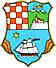 PRIMORSKO-GORANSKA ŽUPANIJAUpravni odjel za turizam, poduzetništvo i ruralni razvojNa temelju članka 23. Pravilnika o kriterijima, mjerilima i postupcima financiranja i ugovaranja programa i projekata od interesa za opće dobro koje provode udruge („Službene novine“ broj 34/15, 18/21 i 42/23), objavljuje sljedećiJAVNI NATJEČAJZA SUFINANCIRANJE PROGRAMA I PROJEKATA UDRUGA IZ PODRUČJA  LOVSTVA U 2024. GODINII.U Proračunu Primorsko-goranske županije za 2024. godinu, Razdjel 08. Upravni odjel za turizam poduzetništvo i ruralni razvoj, planirana su sredstva namijenjena za sufinanciranje  programa i projekata udruga iz područja lovstva u 2024. godini. 	Predmet ovog Javnog natječaja je prikupljanje prijava programa i projekata udruga iz područja lovstva koje će financirati Primorsko-goranska županija (u daljnjem tekstu: Županija) u 2024. godini.II.	Prijavu na Javni natječaj mogu podnijeti lovoovlaštenici koji su stekli pravo lova na temelju zakupa ili koncesije na zajedničkim i državnim lovištima na području Primorsko-goranske županije i Lovački savez u koji su učlanjene lovačke udruge s područja Primorsko-goranske županije, a koji su uredno ispunili obveze iz prethodno sklopljenih ugovora o financiranju iz proračuna Primorsko-goranske županije i drugih javnih izvora.Pravo sudjelovanja na Javnom natječaju nemaju proračunski i izvanproračunski korisnici Proračuna Županije i drugih proračuna.Korisnici mogu ostvariti sredstva za isti program/projekt samo kod jednog upravnog tijela Županije.Prijavljeni program/projekt može se provoditi isključivo na području Primorsko-goranske županije. III.	Prijave se mogu poslati za sufinanciranje programa/projekata koji će se provoditi tijekom 2024. godine. 	Svaki prijavitelj može na ovaj Javni natječaj prijaviti samo jedan program/projekt. Župan zadržava pravo poništiti Javni natječaj u bilo kojem trenutku bez obaveze navođenja razloga.IV.	Programi i projekti ocjenjivat će se na sljedeći način:sa 30% od ukupnog broja bodova zastupljen je odnos vrijednosti programa/projekta u odnosu na društvenu korist,preostalih 70% od ukupnog broja bodova boduje se prema sljedećim kriterijimajasno definiran i realno dostižan cilj programa/projekta,jasno definirani korisnici programa/projekta,jasno određena vremenska dinamika i mjesto provedbe programa/projekta,realan odnos troškova i planiranih aktivnosti programa/projekta, kadrovska sposobnost prijavitelja za provedbu programa/projekta,osigurano sufinanciranje programa/projekta iz drugih izvora,kvaliteta dosadašnje suradnje prijavitelja programa/projekta sa ŽupanijomV.	Ukupna vrijednost ovog Javnog natječaja iznosi 91.584,76 eura.Raspon sredstava namijenjen financiranju pojedinog programa/projekta je od 1.000,00 eura do najviše 8.000,00 eura.VI.Prijave se dostavljaju isključivo na propisanim obrascima koji su, zajedno s Uputama za prijavitelje i ostalom natječajnom dokumentacijom, dostupni na mrežnoj stranici Primorsko-goranske županije: www.pgz.hr.VII.	Prijave se mogu dostaviti na tri načina:poštom u zatvorenoj omotnici na adresu:PRIMORSKO-GORANSKA ŽUPANIJAUPRAVNI ODJEL ZA TURIZAM, PODUZETNIŠTVO I RURALNI RAZVOJ - Prijava na Javni natječaj za sufinanciranje programa i projekata udruga iz područja  lovstva u 2024. godini Riva 10,  51000  Rijekaosobnom dostavom zatvorene omotnice s upisanom adresom iz točke 1. preko pisarnice Primorsko-goranske županije na adresi Riva 10,  Rijeka.putem elektronske pošte na adresu: gospodarstvo@pgz.hr  Napomena: ukoliko se prijava dostavlja putem elektronske pošte, potrebno je skenirati sve ispunjene, potpisane i ovjerene obrasce i potrebne potvrde.VIII.Javni natječaj je otvoren do 31. svibnja 2024. godine u 10:00 sati.IX.Odluku o dodjeli sredstava za sufinanciranje programa i projekata donosi Župan na prijedlog Povjerenstva za ocjenjivanje prijavljenih programa/projekata. Odluka o odobravanju i rasporedu financijskih sredstava bit će objavljena na web stranici Primorsko-goranske županije. X.	Postupak zaprimanja, otvaranja, ocjenjivanja, mjerila i uvjeti za financiranje, tko nema pravo prijave, dostave dodatne dokumentacije, donošenje odluke o dodjeli sredstava i druga pitanja vezana uz ovaj Javni natječaj detaljno su opisani u Uputama za prijavitelje na Javni natječaj koje će se, zajedno s ostalom natječajnom dokumentacijom, nalaziti na mrežnoj stranici Primorsko-goranske županije od 30. travnja 2024. godineXI.Prijavitelj kojem se dodijele sredstva potpisuje ugovor o sufinanciranju programa/projekta. Obveza je Prijavitelja da striktno namjenski i racionalno troši donirana sredstva.Prijavitelj se obvezuje nakon završetka programa/projekta pravovremeno dostaviti detaljan izvještaj o utrošenim sredstvima.XII.Prijavitelj će poduzeti sve potrebne mjere u svrhu izbjegavanja sukoba interesa pri korištenju odobrenih sredstava i bez odgode će obavijestiti davatelja financijskih sredstava o svim situacijama koje predstavljaju ili koje bi mogle dovesti do takvog sukoba.Sukob interesa postoji kada je nepristrano izvršenje ugovornih obveza bilo koje osobe vezane ugovorom ugroženo zbog prilike da ta osoba svojom odlukom ili drugim djelovanjem pogoduje sebi ili sebi bliskim osobama, zaposleniku, članu udruge, članu upravnog tijela ili čelniku te udruge ili bilo koje druge udruge povezane na bilo koji način s tom udrugom, društvenim skupinama i organizacijama, a nauštrb javnog interesa i to u slučajevima obiteljske povezanosti, ekonomskih interesa ili drugog zajedničkog interesa s drugom osobom.XIII.Sva pitanja vezana uz ovaj Javni natječaj mogu se postaviti isključivo elektroničnim putem, slanjem upita na adresu elektroničke pošte: gospodarstvo@pgz.hr  najkasnije 7 radnih dana prije isteka roka za predaju prijava na Javni natječaj.